目錄公司業務概要 1入門 2要包含什麼 2將重點放在您的強項上 2不要忘記公司宗旨 3讓它專屬於您 4立刻進行自訂 4讓相片恰到好處 4我們的產品及服務 5我們的產品與服務產品與服務 1產品與服務 2產品與服務 35讓它專屬於您如果您認為這樣美觀的文件應該很難設定格式，您將會完全改觀！我們建立了一些樣式，您按一下滑鼠就能將其配合這份摺頁冊的格式設定。在功能區的 [常用] 索引標籤上，請查看 [樣式] 庫。此為 [引文] 樣式。在點出重點上非常好用。立刻進行自訂如果要取代預留位置內的文字，只要選擇該段文字後開始輸入即可。 當輸入或複製文字時，在選定字元前後不要有空格。讓相片恰到好處如要取代任何照片，請將其刪除，並在 [插入] 索引標籤上按一下 [圖片]。公司業務概要業務 1業務 2業務 341入門要包含什麼？我們知道您可以花上數小時說明您的公司有多好，這是理所當然的，因為有說不完的優點！不過，因為您需要簡短而有力道的文字，我們建議您參考以下幾點。 「貴公司是最棒的。我不能想像沒有貴公司的日子。」— 聰明的客戶將重點放在您的強項上如果您使用此小冊子作為公司的摺頁冊，這些中間頁面適合放置宣傳競爭優勢的摘要，或是如上的客戶大力推薦。 您也可以在此提及最引人注目的客戶：重要的大型公司遠近馳名的公司令人印象深刻的公司此外，您也能以分項清單列出產品、服務，或與您公司合作的主要優勢。或者，以幾個簡潔的段落總結您的優點。如果您的公司無法像範本中的烹飪範例圖片般，輕易以漂亮的照片展示，請不要擔心。您可以選擇並刪除有照片的頁面，並使用所提供的樣式，以文字頁面取代。雖然一張照片勝過千言萬語，但前提是這張照片要適當。請切記，在行銷材料上，任何一張照片無論好壞都代表了您的公司，請謹慎使用。不要忘記公司宗旨這是放置公司宗旨的絕佳位置23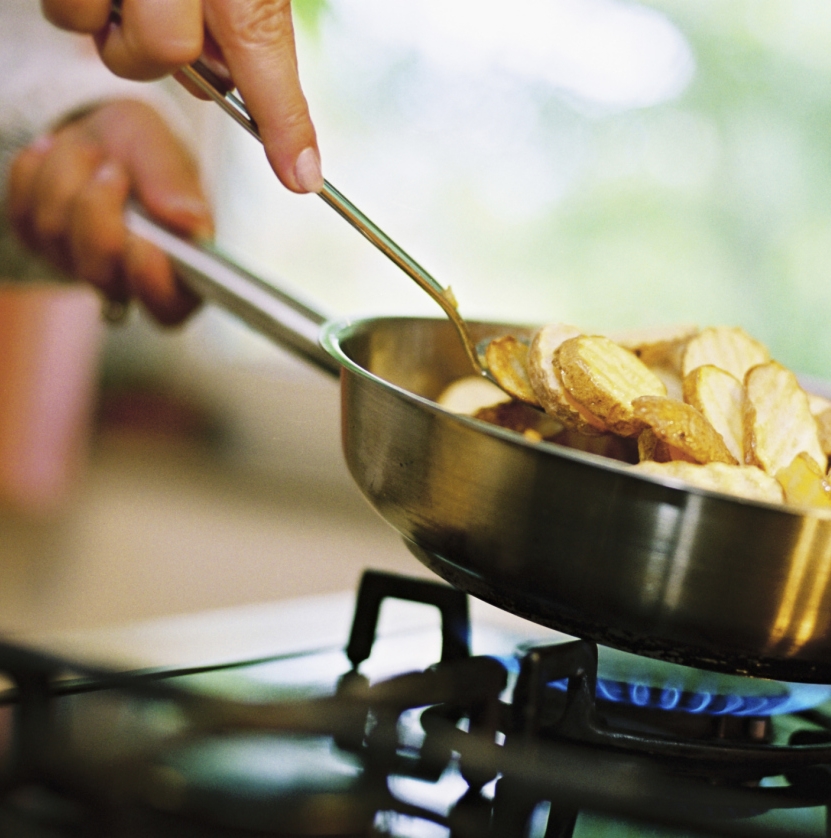 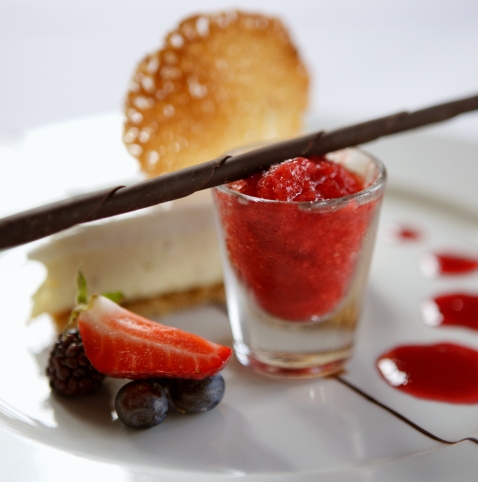 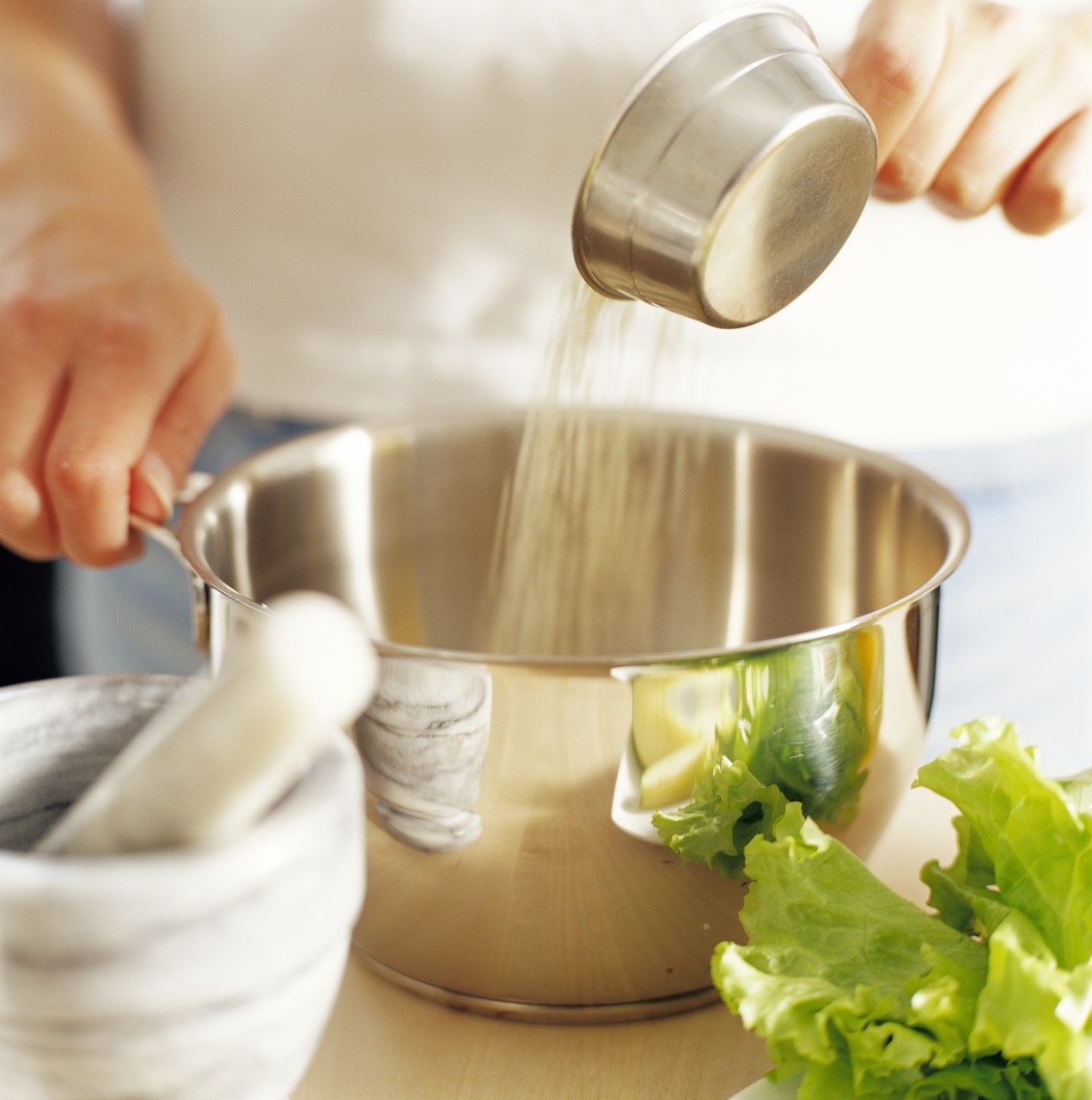 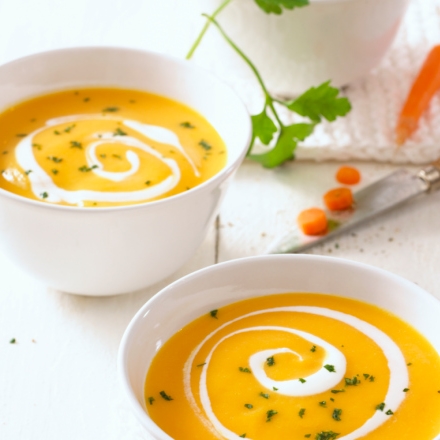 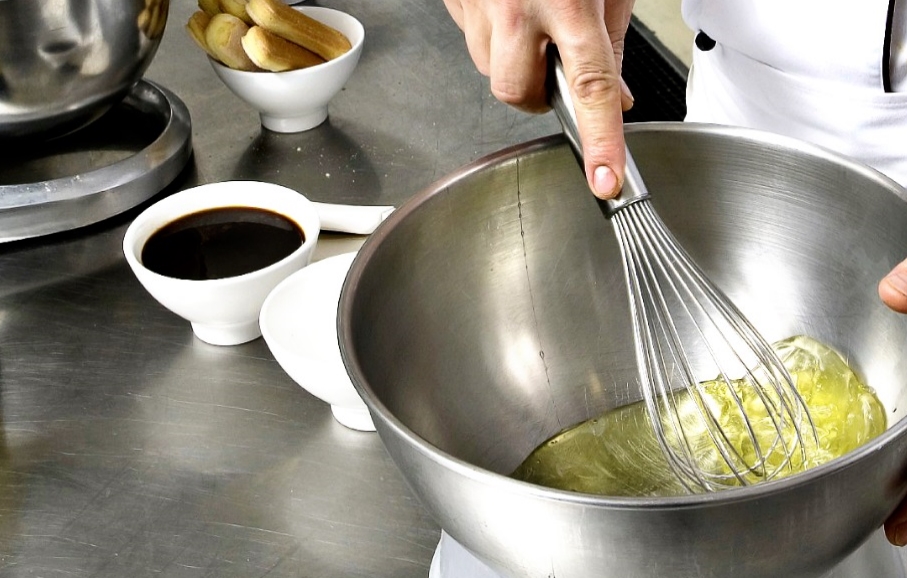 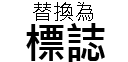 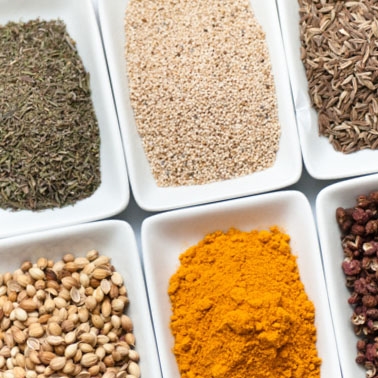 